     ДОГОВОР № КП- 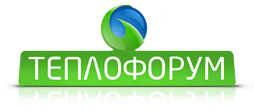   купли-продажи оборудованияг. Санкт-Петербург                                                                                             «      »                  2018г.     Общество с ограниченной ответственностью «ЗТО Теплофорум», именуемое в дальнейшем «Продавец», в лице генерального директора Смирновой Вера Александровны, действующего на основании Устава, с одной стороны и гр. ________________________________именуемый(ая) в дальнейшем «Покупатель», с другой стороны, заключили настоящий Договор о  нижеследующем. 1. Предмет договора1.1. Продавец обязуется передать в собственность Покупателю оборудование по приложению № 1, (именуемое в дальнейшем «Оборудование»), а Покупатель обязуется принять это Оборудование и уплатить за него покупную цену в порядке, предусмотренном условиями настоящего Договора. 
1.2. Продавец гарантирует исправность оборудования, техническое состояние в соответствии с заводскими документами (технический паспорт, гарантийный талон,  сервисная книжка), предоставить документы на оборудование указанное в Приложении №1. Гарантирует, что Оборудование свободно от любых прав и притязаний со стороны третьих лиц, в том числе не обременено залоговыми обязательствами, под арестом не состоит и не является объектом договора аренды, финансовой аренды (лизинга), заключенным с третьим лицом. В случае нарушения Продавцом настоящей гарантии он обязуется выступить на стороне Покупателя в любом судебном процессе. 2. Цена договора и порядок оплаты2.1. Цена Оборудования составляет ( ) рублей 00  копеек, НДС не облагается. 2.2. Стороны устанавливают следующий порядок оплаты Оборудования: 2.2.1. Покупатель, в момент подписания настоящего договора, осуществляет оплату в размере                                      100% процентов покупной цены, указанной в п.2.1 настоящего Договора, НДС включен. Оплата производится путем перечисления денежных средств на расчетный счет или внесением денежных средств в кассу Продавца.3. Права и обязанности Сторон3.1. Продавец обязуется: 3.1.1. передать Покупателю Оборудование и право собственности на согласованных условиях; 3.1.2.одновременно с передачей Оборудования передать Покупателю всю необходимую документацию на Оборудование. 3.2. Покупатель обязуется принять Оборудование и уплатить покупную цену на согласованных условиях. 4. Передача оборудования4.1. Передача осуществляется в течении 5 рабочих дней с даты вступления настоящего Договора в силу. 4.2. Передача Оборудования оформляется Актом приема-передачи (Приложение № 1 к настоящему Договору). 4.3. Акт приема-передачи Оборудования подписывается представителями Сторон в 2 экземплярах, из которых 1 экземпляра передаются Покупателю и 1 экземпляра – Продавцу. 4.4. Место передачи Оборудования осуществляется по адресу:____________________________.                 5. Переход права собственности5.1. Право собственности на Оборудование переходит от Продавца на Покупателя с момента подписания уполномоченными представителями Сторон Акта приема-передачи Оборудования. 5.2. Риск случайной гибели и повреждения Оборудования переходит от Продавца на Покупателя с момента подписания Акта приема-передачи Оборудования. 6. Качество. Гарантии качества6.1. Качество Оборудования, передаваемого по настоящему Договору, соответствует действующим в Российской Федерации стандартам и техническим условиям. 6.2. Продавец гарантирует Покупателю нормальную работу продаваемого Оборудования при условии соблюдения Покупателем инструкций по его технической эксплуатации и проведения необходимых ремонтных работ. Продавец предоставляет гарантию на оборудование Viessmann 5 (пять) лет, при условии своевременного проведения и наличия договора технического обслуживания в ООО «Теплофорум», а так же соблюдения правил эксплуатации оборудования. Первый год технического обслуживания входит в стоимость настоящего договора. 7. Обстоятельства непреодолимой силы7.1. Стороны освобождаются от ответственности за неисполнение или ненадлежащее исполнение своих обязательств по настоящему Договору в случае действия обстоятельств непреодолимой силы, прямо или косвенно препятствующих исполнению настоящего Договора, то есть таких обстоятельств, которые независимы от воли Сторон, не могли быть ими предвидены в момент заключения Договора и предотвращены разумными средствами при их наступлении. 7.2. К обстоятельствам, указанным в п.7.1. Договора относятся: война и военные действия, восстание, эпидемии, землетрясения, наводнения, акты органов власти, непосредственно затрагивающие предмет настоящего Договора и другие события, которые компетентный арбитражный суд признает и объявит случаями непреодолимой силы. 7.3. Сторона, подвергшаяся действию таких обстоятельств, обязана немедленно в письменном виде уведомить другую Сторону о возникновении, виде и возможной продолжительности действия соответствующих обстоятельств. Если эта Сторона не сообщит о наступлении обстоятельств непреодолимой силы, она лишается права ссылаться на него, разве что само такое обстоятельство препятствовало отправлению такого сообщения. 7.4. В случае если обстоятельства, предусмотренные настоящей статьей, длятся более 2 (Двух) месяцев, Стороны совместно определят дальнейшую юридическую судьбу настоящего Договора. 8. Условия возврата товара надлежащего качества8.1. Основанием для возврата Товара служит несоответствие поставки заказанной Покупателем комплектации. Возврат может быть осуществлен только с согласия Продавца, при этом Продавец вправе выставить штрафные санкции до 30% от стоимости возвращенного оборудования.8.2. Возврат товара может быть осуществлен только в срок, ограниченный рамками 20 (двадцати) рабочих дней.8.3. В случае если Товар поставлялся в упаковке, то при возможном возврате он должен находится в оригинальной и не поврежденной упаковке. На товаре должны отсутствовать следы монтажа, а также повреждений.8.4. Не подлежат возврату котлы большой и средней мощности (больше 30 кВт) и комплектующие к котлам, изготовленным по заказу.8.5. В случае невыполнения условий, указанных в п.п. 8.2.- 8.4, возврат может быть осуществлен только с согласия Продавца и оформляется обратной покупкой со снижением стоимости возвращаемого оборудования  до 30%.9. Ответственность Сторон9.1. В случае просрочки Продавца в исполнении обязательств по передаче Оборудования, последний уплачивает пеню в размере 0,1 процента от стоимости Оборудования за каждый день просрочки. 9.2. В случае просрочки платежей, указанных в п.2.1. настоящего Договора, Покупатель уплачивает пеню в размере 0,1 процента от суммы, подлежащей уплате, за каждый день просрочки. 10. Прочие условия10.1. Споры и разногласия, возникшие из настоящего Договора или в связи с ним, будут решаться Сторонами путем переговоров. В случае недостижения согласия спор передается на рассмотрение в суд по месту нахождения ответчика. 10.2. Любые приложения, протоколы, изменения и дополнения к настоящему Договору действительны, только если они составлены в письменной форме и подписаны уполномоченными представителями обеих Сторон. Под письменной формой Стороны для целей настоящего Договора понимают как составление единого документа, так и обмен письмами, телеграммами, сообщениями с использованием средств факсимильной связи, позволяющими идентифицировать отправителя и дату отправления. 10.3. Любые дополнения, протоколы, приложения к настоящему Договору становятся его неотъемлемыми частями с момента их подписания уполномоченными представителями обеих Сторон. 10.4. Настоящий Договор вступает в силу с даты его подписания. 11. Адреса и банковские реквизиты Сторон Приложение №1                                                                                            к договору № КП-                от                        2018г.ПРОДАВЕЦООО «ЗТО Теплофорум» ОГРН 1177847263098ИНН 7810702032 КПП 781001001196084, г. Санкт-Петербург, ул. Цветочная, д. 2, лит. В, пом. 1Н,  тел.:+7 (812) 928-83-60Банк	Филиал «Санкт-Петербургский» АО «АЛЬФА-БАНК»р/счет 40702 810 7321 8000 3696к/счет	30101 810 6000 0000 0786БИК 044030786ОКПО	 19106114эл.почта:  ftenergo@yandex.ruГенеральный директор__________________/Смирнова В.А./мпПОКУПАТЕЛЬ___________________/                               /                             ПРОДАВЕЦОГРН 1177847263098ИНН 7810702032 КПП 781001001196084, г. Санкт-Петербург, ул. Цветочная, д. 2, лит. В, пом. 1Н,  тел.:+7 (812) 928-83-60Банк	Филиал «Санкт-Петербургский» АО «АЛЬФА-БАНК»р/счет 40702 810 7321 8000 3696к/счет	30101 810 6000 0000 0786БИК 044030786ОКПО	 19106114эл.почта:  ftenergo@yandex.ruГенеральный директор__________________/Смирнова В.А./мпПОКУПАТЕЛЬ___________________/                               /                             